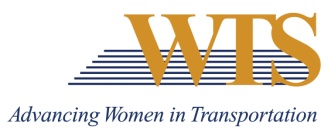 2021 WTS MINNESOTA AWARD NOMINATIONWOMAN TO WATCHCOVER SHEET Chapter InformationChapter: MinnesotaContact: Emily JorgensenChapter Title: Scholarships & Recognitions DirectorEmail of Contact: emily.jorgensen@co.washington.mn.usPhone of Contact:  651-430-4338Nominee Information Nominee:Contact (if nominee is a company):Email:Phone:Your (Nomination Author) Information Name:Email:Phone:Title:Company: 2021 WTS MINNESOTA AWARD NOMINATIONDescribe why this nominee deserves to win. 2021 WOMAN TO WATCHSUPPLEMENTAL INFORMATIONPlease answer the following questions.Nominee:Explain how this nominee is a woman who has made a positive impact as a young transportation professional Explain how this nominee is a woman who has distinguished herself from other young professionals in the transportation industryExplain how this nominee is a woman has demonstrated leadership in the transportation industry